SOLDOTNA HIGH SCHOOL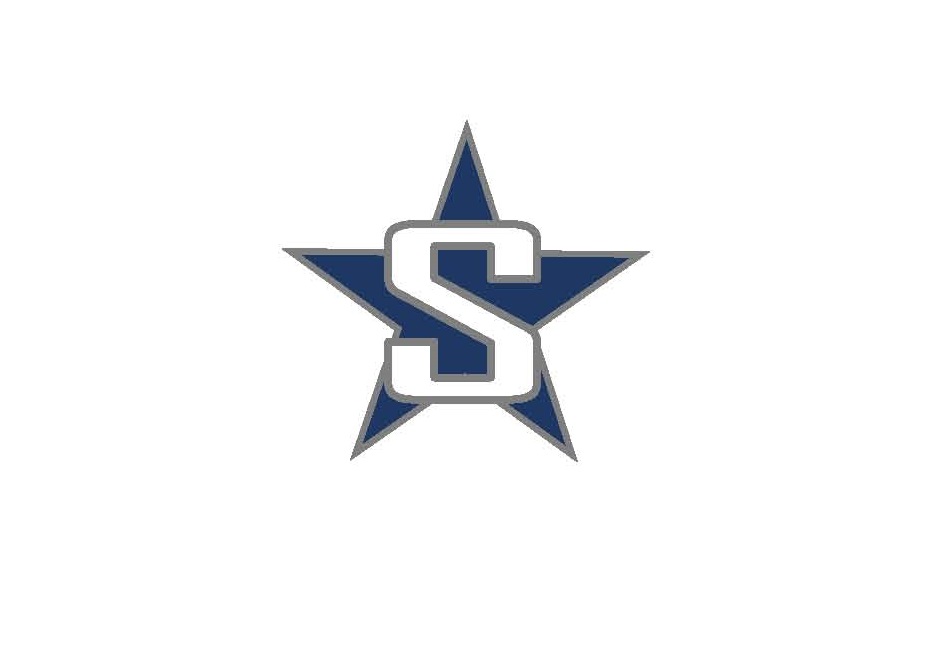 SWIM/DIVE 20188/1/2018		Wed		Swim/Dive Begins8/24/2018		Fri		@ Homer (Quad)8/31-9/1/2018	Fri-Sat	@ Kodiak (Dual)9/7/2018		Fri		@ Homer (Dual)9/14/2018		Fri		SOHI Pentathlon (Kenai, Homer, Seward, Colony, Palmer, Wasilla, Kodiak, Unalaska)9/15/2018		Sat		@ Kenai Invite9/28-29/2018	Fri-Sat	@ Valdez10/12/2018		Fri		vs Homer10/25-27/2018	Thurs-Sat	@ Region III Championships (Homer)11/1-3/2018		Thurs-Sat	@ State Championships (Bartlett)